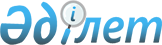 О районном бюджете на 2022-2024 годыРешение Целиноградского районного маслихата Акмолинской области от 23 декабря 2021 года № 90/17-7. Зарегистрировано в Министерстве юстиции Республики Казахстан 29 декабря 2021 года № 26201.
      В соответствии с пунктом 2 статьи 9 Бюджетного кодекса Республики Казахстан, подпунктом 1) пункта 1 статьи 6 Закона Республики Казахстан "О местном государственном управлении и самоуправлении в Республике Казахстан" Целиноградский районный маслихат РЕШИЛ:
      1. Утвердить районный бюджет на 2022-2024 годы согласно приложениям 1, 2 и 3 соответственно, в том числе на 2022 год в следующих объемах:
      1) доходы – 46 066 367,6 тысяч тенге, в том числе:
      налоговые поступления – 2 889 114,0 тысяч тенге;
      неналоговые поступления – 518 781,4 тысяч тенге;
      поступления от продажи основного капитала – 114 296,0 тысяч тенге;
      поступления трансфертов – 42 544 176,2 тысяч тенге;
      2) затраты – 48 935 089,7 тысяч тенге;
      3) чистое бюджетное кредитование – 43 182,5 тысяч тенге, в том числе:
      бюджетные кредиты – 214 632,5 тысяч тенге;
      погашение бюджетных кредитов – 171 450,0 тысяч тенге;
      4) сальдо по операциям с финансовыми активами – 86 000,0 тысяч тенге;
      5) дефицит (профицит) бюджета – -2 997 904,6 тысяч тенге;
      6) финансирование дефицита (использование профицита) бюджета – 2 997 904,6 тысяч тенге, в том числе:
      поступления займов – 1 863 032,5 тысяч тенге;
      погашение займов – 168 387,1 тысяч тенге;
      используемые остатки бюджетных средств – 1 303 259,2 тысяч тенге.
      Сноска. Пункт 1 - в редакции решения Целиноградского районного маслихата Акмолинской области от 17.11.2022 № 190/35-7 (вводится в действие с 01.01.2022).


      2. Учесть в составе поступлений районного бюджета на 2022 год бюджетные изъятия из бюджетов сел, сельских округов в сумме 324 330,0 тысяч тенге, в том числе:
      3. Учесть в составе поступлений районного бюджета на 2022 год объемы бюджетных субвенций, передаваемые из республиканского бюджета, в сумме 8 032 161,0 тысяч тенге.
      4. Учесть в составе поступлений районного бюджета на 2022 год целевые трансферты и бюджетные кредиты из республиканского бюджета согласно приложению 4.
      Распределение указанных сумм целевых трансфертов и бюджетных кредитов определяется постановлением акимата района.
      5. Учесть в составе поступлений районного бюджета на 2022 год целевые трансферты и кредиты из средств внутренних займов из областного бюджета согласно приложению 5.
      Сноска. Пункт 5 - в редакции решения Целиноградского районного маслихата Акмолинской области от 18.02.2022 № 105/19-7 (вводится в действие с 01.01.2022).


      6. Учесть в составе поступлений районного бюджета на 2022 год целевые трансферты из Национального фонда Республики Казахстан согласно приложению 6.
      Распределение указанных сумм целевых трансфертов определяется постановлением акимата района.
      7. Учесть, что в районном бюджете на 2022 год предусмотрены объемы субвенций, передаваемых из районного бюджета в бюджеты сел, сельских округов в сумме 142 788,0 тысяч тенге, в том числе:      Сноска. Пункт 7 с изменением, внесенным решением Целиноградского районного маслихата Акмолинской области от 07.07.2022 № 157/28-7 (вводится в действие с 01.01.2022).


      8. Утвердить резерв местного исполнительного органа района на 2022 год в сумме 68 238,9 тысяч тенге.
      Сноска. Пункт 8 - в редакции решения Целиноградского районного маслихата Акмолинской области от 02.08.2022 № 164/30-7 (вводится в действие с 01.01.2022).


      9. Настоящее решение вводится в действие с 1 января 2022 года. Районный бюджет на 2022 год
      Сноска. Приложение 1 - в редакции решения Целиноградского районного маслихата Акмолинской области от 17.11.2022 № 190/35-7 (вводится в действие с 01.01.2022). Районный бюджет на 2023 год Районный бюджет на 2024 год Целевые трансферты и бюджетные кредиты из республиканского бюджета на 2022 год
      Сноска. Приложение 4 - в редакции решения Целиноградского районного маслихата Акмолинской области от 17.11.2022 № 190/35-7 (вводится в действие с 01.01.2022). Целевые трансферты и кредиты из средств внутренних займов из областного бюджета на 2022 год
      Сноска. Приложение 5 - в редакции решения Целиноградского районного маслихата Акмолинской области от 17.11.2022 № 190/35-7 (вводится в действие с 01.01.2022). Целевые трансферты из Национального фонда Республики Казахстан на 2022 год
      Сноска. Приложение 6 - в редакции решения Целиноградского районного маслихата Акмолинской области от 17.11.2022 № 190/35-7 (вводится в действие с 01.01.2022).
					© 2012. РГП на ПХВ «Институт законодательства и правовой информации Республики Казахстан» Министерства юстиции Республики Казахстан
				
сельский округ Акмол
Арайлынский сельский округ
Жанаесильский сельский округ
Жарлыкольский сельский округ
сельский округ Кабанбай батыра
Караоткельский сельский округ
село Коянды
Кызылсуатский сельский округ
Нуресильский сельский округ
сельский округ Рахымжана Кошкарбаева
Софиевский сельский округ
Талапкерский сельский округ
80 600,0
7 000,0
5 630,0
1 150,0
19 620,0
41 580,0
42 700,0
82 500,0
2 200,0
4 620,0
5 410,0
31 320,0
тысяч тенге;
тысяч тенге;
тысяч тенге;
тысяч тенге;
тысяч тенге;
тысяч тенге;
тысяч тенге;
тысяч тенге;
тысяч тенге;
тысяч тенге;
тысяч тенге;
тысяч тенге.
селу Тайтобе
селу Маншук
Оразакскому сельскому округу
Приреченскому сельскому округу
сельскому округу Родина
сельскому округу Тасты
Шалкарскому сельскому округу
4 126,0
16 569,0
23 931,0
21 264,0
25 534,0
25 849,0
25 515,0
тысяч тенге;
тысяч тенге;
тысяча тенге;
тысячи тенге;
тысячи тенге;
тысяч тенге;
тысяч тенге.
      Секретарь Целиноградского районного маслихата

Л.Конарбаева
Приложение 1 к решению
Целиноградского районного
маслихата от 23 декабря
2021 года № 90/17-7
Категория
Категория
Категория
Категория
Сумма,
тысяч тенге
Класс
Класс
Класс
Сумма,
тысяч тенге
Подкласс
Подкласс
Сумма,
тысяч тенге
Наименование
Сумма,
тысяч тенге
1
2
3
4
5
I. Доходы
46 066 367,6
1
Налоговые поступления
2 889 114,0
01
Подоходный налог
51 867,3
2
Индивидуальный подоходный налог
51 867,3
03
Социальный налог
2 009 973,7
1
Социальный налог
2 009 973,7
04
Hалоги на собственность
720 000,0
1
Hалоги на имущество
720 000,0
05
Внутренние налоги на товары, работы и услуги
89 126,0
2
Акцизы
5 500,0
3
Поступления за использование природных и других ресурсов
70 626,0
4
Сборы за ведение предпринимательской и профессиональной деятельности
13 000,0
08
Обязательные платежи, взимаемые за совершение юридически значимых действий и (или) выдачу документов уполномоченными на то государственными органами или должностными лицами
18 147,0
1
Государственная пошлина
18 147,0
2
Неналоговые поступления
518 781,4
01
Доходы от государственной собственности
11 641,0
5
Доходы от аренды имущества, находящегося в государственной собственности
11 456,0
7
Вознаграждения по кредитам, выданным из государственного бюджета
185,0
03
Поступления денег от проведения государственных закупок, организуемых государственными учреждениями, финансируемыми из государственного бюджета
1 740,0
1
Поступления денег от проведения государственных закупок, организуемых государственными учреждениями, финансируемыми из государственного бюджета
1 740,0
04
Штрафы, пени, санкции, взыскания, налагаемые государственными учреждениями, финансируемыми из государственного бюджета, а также содержащимися и финансируемыми из бюджета (сметы расходов) Национального Банка Республики Казахстан
2 330,0
1
Штрафы, пени, санкции, взыскания, налагаемые государственными учреждениями, финансируемыми из государственного бюджета, а также содержащимися и финансируемыми из бюджета (сметы расходов) Национального Банка Республики Казахстан, за исключением поступлений от организаций нефтяного сектора и в Фонд компенсации потерпевшим
2 330,0
06
Прочие неналоговые поступления
503 070,4
1
Прочие неналоговые поступления
503 070,4
3
Поступления от продажи основного капитала
114 296,0
01
Продажа государственного имущества, закрепленного за государственными учреждениями
28 806,0
1
Продажа государственного имущества, закрепленного за государственными учреждениями
28 806,0
03
Продажа земли и нематериальных активов
85 490,0
1
Продажа земли
83 930,0
2
Продажа нематериальных активов
1 560,0
4
Поступления трансфертов 
42 544 176,2
01
Трансферты из нижестоящих органов государственного управления
324 330,0
3
Трансферты из бюджетов городов районного значения, сел, поселков, сельских округов
324 330,0
02
Трансферты из вышестоящих органов государственного управления
42 219 846,2
2
Трансферты из областного бюджета
42 219 846,2
Функциональная группа
Функциональная группа
Функциональная группа
Функциональная группа
Сумма,
тысяч тенге
Администратор
Администратор
Администратор
Сумма,
тысяч тенге
Программа
Программа
Сумма,
тысяч тенге
Наименование
Сумма,
тысяч тенге
1
2
3
4
5
II. Затраты
48 935 089,7
01
Государственные услуги общего характера
859 177,7
112
Аппарат маслихата района (города областного значения)
51 788,6
001
Услуги по обеспечению деятельности маслихата района (города областного значения)
51 352,6
003
Капитальные расходы государственного органа
436,0
122
Аппарат акима района (города областного значения)
282 965,7
001
Услуги по обеспечению деятельности акима района (города областного значения)
282 965,7
459
Отдел экономики и финансов района (города областного значения)
421 181,4
001
Услуги по реализации государственной политики в области формирования и развития экономической политики, государственного планирования, исполнения бюджета и управления коммунальной собственностью района (города областного значения)
52 946,0
003
Проведение оценки имущества в целях налогообложения
2 616,3
010
Приватизация, управление коммунальным имуществом, постприватизационная деятельность и регулирование споров, связанных с этим 
292,2
015
Капитальные расходы государственного органа
651,8
113
Целевые текущие трансферты нижестоящим бюджетам
364 675,1
467
Отдел строительства района (города областного значения)
76 357,0
040
Развитие объектов государственных органов
76 357,0
494
Отдел предпринимательства и промышленности района (города областного значения)
26 885,0
001
Услуги по реализации государственной политики на местном уровне в области развития предпринимательства и промышленности
26 885,0
02
Оборона
65 031,3
122
Аппарат акима района (города областного значения)
65 031,3
005
Мероприятия в рамках исполнения всеобщей воинской обязанности
17 427,0
006
Предупреждение и ликвидация чрезвычайных ситуаций масштаба района (города областного значения)
34 292,3
007
Мероприятия по профилактике и тушению степных пожаров районного (городского) масштаба, а также пожаров в населенных пунктах, в которых не созданы органы государственной противопожарной службы
13 312,0
06
Социальная помощь и социальное обеспечение
745 461,0
451
Отдел занятости и социальных программ района (города областного значения)
745 461,0
001
Услуги по реализации государственной политики на местном уровне в области обеспечения занятости и реализации социальных программ для населения
61 001,0
002
Программа занятости
200 768,0
005
Государственная адресная социальная помощь
68 010,0
006
Оказание жилищной помощи
1 711,0
007
Социальная помощь отдельным категориям нуждающихся граждан по решениям местных представительных органов
147 524,0
010
Материальное обеспечение детей-инвалидов, воспитывающихся и обучающихся на дому
1 676,0
014
Оказание социальной помощи нуждающимся гражданам на дому
87 603,0
017
Обеспечение нуждающихся инвалидов обязательными гигиеническими средствами и предоставление услуг специалистами жестового языка, индивидуальными помощниками в соответствии с индивидуальной программой реабилитации инвалида
28 105,0
021
Капитальные расходы государственного органа
250,0
023
Обеспечение деятельности центров занятости населения
55 597,0
050
Обеспечение прав и улучшение качества жизни инвалидов в Республике Казахстан
33 320,0
054
Размещение государственного социального заказа в неправительственных организациях
59 746,0
067
Капитальные расходы подведомственных государственных учреждений и организаций
150,0
07
Жилищно-коммунальное хозяйство
7 315 671,6
467
Отдел строительства района (города областного значения)
5 723 838,0
003
Проектирование и (или) строительство, реконструкция жилья коммунального жилищного фонда
1 835 323,9
004
Проектирование, развитие и (или) обустройство инженерно-коммуникационной инфраструктуры
383 853,6
058
Развитие системы водоснабжения и водоотведения в сельских населенных пунктах
3 504 660,5
098
Приобретение жилья коммунального жилищного фонда
0,0
496
Отдел жилищной инспекции и коммунального хозяйства района (города областного значения)
1 591 833,6
001
Услуги по реализации государственной политики на местном уровне в области коммунального хозяйства и жилищного фонда
64 102,2
003
Капитальные расходы государственного органа
8 718,2
016
Функционирование системы водоснабжения и водоотведения
187 852,3
025
Освещение улиц в населенных пунктах
352 962,8
026
Организация эксплуатации тепловых сетей, находящихся в коммунальной собственности районов (городов областного значения)
494 622,4
030
Обеспечение санитарии населенных пунктов
11 600,0
035
Благоустройство и озеленение населенных пунктов
109 320,1
058
Развитие системы водоснабжения и водоотведения в сельских населенных пунктах
100 000,0
113
Целевые текущие трансферты нижестоящим бюджетам
262 655,6
08
Культура, спорт, туризм и информационное пространство
1 132 604,0
456
Отдел внутренней политики района (города областного значения)
74 514,1
001
Услуги по реализации государственной политики на местном уровне в области информации, укрепления государственности и формирования социального оптимизма граждан
36 363,0
002
Услуги по проведению государственной информационной политики через газеты и журналы 
13 900,1
003
Реализация мероприятий в сфере молодежной политики
24 251,0
457
Отдел культуры, развития языков, физической культуры и спорта района (города областного значения)
958 089,9
001
Услуги по реализации государственной политики на местном уровне в области культуры, развития языков, физической культуры и спорта
34 964,9
003
Поддержка культурно-досуговой работы
470 086,5
006
Функционирование районных (городских) библиотек
60 595,0
007
Развитие государственного языка и других языков народа Казахстана
19 166,0
009
Проведение спортивных соревнований на районном (города областного значения) уровне
3 405,0
010
Подготовка и участие членов сборных команд района (города областного значения) по различным видам спорта на областных спортивных соревнованиях
15 572,0
032
Капитальные расходы подведомственных государственных учреждений и организаций
15 000,0
113
Целевые текущие трансферты нижестоящим бюджетам
339 300,5
467
Отдел строительства района (города областного значения)
100 000,0
008
Развитие объектов спорта
55 000,0
011
Развитие объектов культуры
45 000,0
09
Топливно-энергетический комплекс и недропользование
4 264 945,6
467
Отдел строительства района (города областного значения)
4 263 945,6
009
Развитие теплоэнергетической системы
68 631,0
036
Развитие газотранспортной системы
4 195 314,6
496
Отдел жилищной инспекции и коммунального хозяйства района (города областного значения)
1 000,0
009
Развитие теплоэнергетической системы
1 000,0
10
Сельское, водное, лесное, рыбное хозяйство, особо охраняемые природные территории, охрана окружающей среды и животного мира, земельные отношения
149 353,3
459
Отдел экономики и финансов района (города областного значения)
57 534,9
099
Реализация мер по оказанию социальной поддержки специалистов
57 534,9
462
Отдел сельского хозяйства района (города областного значения)
41 255,4
001
Услуги по реализации государственной политики на местном уровне в сфере сельского хозяйства
40 055,4
006
Капитальные расходы государственного органа
1 200,0
463
Отдел земельных отношений района (города областного значения)
48 354,0
001
Услуги по реализации государственной политики в области регулирования земельных отношений на территории района (города областного значения)
37 406,0
006
Землеустройство, проводимое при установлении границ районов, городов областного значения, районного значения, сельских округов, поселков, сел
10 948,0
467
Отдел строительства района (города областного значения)
2 209,0
010
Развитие объектов сельского хозяйства
2 209,0
11
Промышленность, архитектурная, градостроительная и строительная деятельность
291 013,0
467
Отдел строительства района (города областного значения)
219 184,0
001
Услуги по реализации государственной политики на местном уровне в области строительства
219 184,0
468
Отдел архитектуры и градостроительства района (города областного значения)
71 829,0
001
Услуги по реализации государственной политики в области архитектуры и градостроительства на местном уровне 
41 829,0
003
Разработка схем градостроительного развития территории района и генеральных планов населенных пунктов
30 000,0
 12
Транспорт и коммуникации
15 206 025,4
485
Отдел пассажирского транспорта и автомобильных дорог района (города областного значения)
15 206 025,4
001
Услуги по реализации государственной политики на местном уровне в области пассажирского транспорта и автомобильных дорог
23 469,0
022
Развитие транспортной инфраструктуры
31 000,0
023
Обеспечение функционирования автомобильных дорог
198 848,0
025
Реализация приоритетных проектов транспортной инфраструктуры
14 733 153,6
113
Целевые текущие трансферты нижестоящим бюджетам
219 554,8
13
Прочие
9 044 639,9
457
Отдел культуры, развития языков, физической культуры и спорта района (города областного значения)
25 000,0
052
Реализация мероприятий по социальной и инженерной инфраструктуре в сельских населенных пунктах в рамках проекта "Ауыл-Ел бесігі"
25 000,0
459
Отдел экономики и финансов района (города областного значения)
68 238,9
012
Резерв местного исполнительного органа района (города областного значения) 
68 238,9
467
Отдел строительства района (города областного значения)
292 999,0
071
Развитие социальной и инженерной инфраструктуры окраин городов
292 999,0
485
Отдел пассажирского транспорта и автомобильных дорог района (города областного значения)
7 014 385,0
052
Реализация мероприятий по социальной и инженерной инфраструктуре в сельских населенных пунктах в рамках проекта "Ауыл-Ел бесігі"
1 905 780,0
071
Развитие социальной и инженерной инфраструктуры окраин городов
5 108 605,0
496
Отдел жилищной инспекции и коммунального хозяйства района (города областного значения)
1 644 017,0
071
Развитие социальной и инженерной инфраструктуры окраин городов
39 892,0
079
Развитие социальной и инженерной инфраструктуры в сельских населенных пунктах в рамках проекта "Ауыл-Ел бесігі"
1 604 125,0
 14
Обслуживание долга
377 307,9
459
Отдел экономики и финансов района (города областного значения)
377 307,9
021
Обслуживание долга местных исполнительных органов по выплате вознаграждений и иных платежей по займам из областного бюджета
377 307,9
 15
Трансферты
9 483 859,0
459
Отдел экономики и финансов района (города областного значения)
9 483 859,0
006
Возврат неиспользованных (недоиспользованных) целевых трансфертов
337 170,0
038
Субвенции
142 788,0
024
Целевые текущие трансферты из нижестоящего бюджета на компенсацию потерь вышестоящего бюджета в связи с изменением законодательства
8 660 870,0
054
Возврат сумм неиспользованных (недоиспользованных) целевых трансфертов, выделенных из республиканского бюджета за счет целевого трансферта из Национального фонда Республики Казахстан
343 031,0
III. Чистое бюджетное кредитование
43 182,5
Бюджетные кредиты
214 632,5
10
Сельское, водное, лесное, рыбное хозяйство, особо охраняемые природные территории, охрана окружающей среды и животного мира, земельные отношения
214 632,5
459
Отдел экономики и финансов района (города областного значения)
214 632,5
018
Бюджетные кредиты для реализации мер социальной поддержки специалистов
214 632,5
5
Погашение бюджетных кредитов
171 450,0
 01
Погашение бюджетных кредитов
171 450,0
 1
Погашение бюджетных кредитов, выданных из государственного бюджета
171 450,0
IV. Сальдо по операциям с финансовыми активами 
86 000,0
Приобретение финансовых активов
86 000,0
13
Прочие
86 000,0
496
Отдел жилищной инспекции и коммунального хозяйства района (города областного значения)
86 000,0
065
Формирование или увеличение уставного капитала юридических лиц
86 000,0
V. Дефицит (профицит) бюджета 
-2 997 904,6
VI. Финансирование дефицита (использование профицита) бюджета
2 997 904,6
Поступления займов
1 863 032,5
7
Поступления займов
1 863 032,5
 01
Внутренние государственные займы
1 863 032,5
2
Договоры займа
1 863 032,5
Погашение займов
168 387,1
16
Погашение займов
168 387,1
459
Отдел экономики и финансов района (города областного значения)
168 387,1
005
Погашение долга местного исполнительного органа перед вышестоящим бюджетом
168 387,1
8
Используемые остатки бюджетных средств
1 303 259,2
01
Остатки бюджетных средств
1 303 259,2
1
Свободные остатки бюджетных средств
1 303 259,2Приложение 2 к решению
Целиноградского районного
маслихата от 23 декабря
2021 года № 90/17-7
Категория
Категория
Категория
Категория
Сумма,
тысяч тенге
Класс
Класс
Класс
Сумма,
тысяч тенге
Подкласс
Подкласс
Сумма,
тысяч тенге
Наименование
Сумма,
тысяч тенге
1
2
3
4
5
I. Доходы
4 069 609,0
1
Налоговые поступления
3 579 552,0
01
Подоходный налог
42 800,0
2
Индивидуальный подоходный налог
42 800,0
03
Социальный налог
2 602 487,0
1
Социальный налог
2 602 487,0
04
Hалоги на собственность
813 200,0
1
Hалоги на имущество
813 200,0
05
Внутренние налоги на товары, работы и услуги
93 730,0
2
Акцизы
6 400,0
3
Поступления за использование природных и других ресурсов
62 330,0
4
Сборы за ведение предпринимательской и профессиональной деятельности
25 000,0
08
Обязательные платежи, взимаемые за совершение юридически значимых действий и (или) выдачу документов уполномоченными на то государственными органами или должностными лицами
27 335,0
1
Государственная пошлина
27 335,0
2
Неналоговые поступления
38 845,0
01
Доходы от государственной собственности
9 941,0
5
Доходы от аренды имущества, находящегося в государственной собственности
9 756,0
7
Вознаграждения по кредитам, выданным из государственного бюджета
185,0
04
Штрафы, пени, санкции, взыскания, налагаемые государственными учреждениями, финансируемыми из государственного бюджета, а также содержащимися и финансируемыми из бюджета (сметы расходов) Национального Банка Республики Казахстан
2 000,0
1
Штрафы, пени, санкции, взыскания, налагаемые государственными учреждениями, финансируемыми из государственного бюджета, а также содержащимися и финансируемыми из бюджета (сметы расходов) Национального Банка Республики Казахстан, за исключением поступлений от организаций нефтяного сектора и в Фонд компенсации потерпевшим
2 000,0
06
Прочие неналоговые поступления
28 647,0
1
Прочие неналоговые поступления
28 647,0
3
Поступления от продажи основного капитала
10 000,0
01
Продажа государственного имущества, закрепленного за государственными учреждениями
10 000,0
1
Продажа государственного имущества, закрепленного за государственными учреждениями
10 000,0
4
Поступления трансфертов 
441 212,0
02
Трансферты из вышестоящих органов государственного управления
441 212,0
2
Трансферты из областного бюджета
441 212,0
Функциональная группа
Функциональная группа
Функциональная группа
Функциональная группа
Сумма,
тысяч тенге
Администратор
Администратор
Администратор
Сумма,
тысяч тенге
Программа
Программа
Сумма,
тысяч тенге
Наименование
Сумма,
тысяч тенге
1
2
3
4
5
II. Затраты
4 069 609,0
01
Государственные услуги общего характера
747 388,0 
112
Аппарат маслихата района (города областного значения)
46 325,0
001
Услуги по обеспечению деятельности маслихата района (города областного значения)
46 325,0
122
Аппарат акима района (города областного значения)
237 428,0
001
Услуги по обеспечению деятельности акима района (города областного значения)
237 428,0
459
Отдел экономики и финансов района (города областного значения)
438 617,0
001
Услуги по реализации государственной политики в области формирования и развития экономической политики, государственного планирования, исполнения бюджета и управления коммунальной собственностью района (города областного значения)
51 776,0
003
Проведение оценки имущества в целях налогообложения
3 283,0
010
Приватизация, управление коммунальным имуществом, постприватизационная деятельность и регулирование споров, связанных с этим 
1 200,0
113
Целевые текущие трансферты нижестоящим бюджетам
382 358,0
494
Отдел предпринимательства и промышленности района (города областного значения)
25 018,0
001
Услуги по реализации государственной политики на местном уровне в области развития предпринимательства и промышленности
25 018,0
02
Оборона
38 352,0
122
Аппарат акима района (города областного значения)
38 352,0
005
Мероприятия в рамках исполнения всеобщей воинской обязанности
21 261,0
006
Предупреждение и ликвидация чрезвычайных ситуаций масштаба района (города областного значения)
16 631,0
007
Мероприятия по профилактике и тушению степных пожаров районного (городского) масштаба, а также пожаров в населенных пунктах, в которых не созданы органы государственной противопожарной службы
460,0
06
Социальная помощь и социальное обеспечение
332 404,0
451
Отдел занятости и социальных программ района (города областного значения)
332 404,0
001
Услуги по реализации государственной политики на местном уровне в области обеспечения занятости и реализации социальных программ для населения
50 929,0
002
Программа занятости
78 956,0
005
Государственная адресная социальная помощь
18 000,0
006
Оказание жилищной помощи
2 883,0
007
Социальная помощь отдельным категориям нуждающихся граждан по решениям местных представительных органов
65 620,0
010
Материальное обеспечение детей-инвалидов, воспитывающихся и обучающихся на дому
1 859,0
014
Оказание социальной помощи нуждающимся гражданам на дому
41 894,0
017
Обеспечение нуждающихся инвалидов обязательными гигиеническими средствами и предоставление услуг специалистами жестового языка, индивидуальными помощниками в соответствии с индивидуальной программой реабилитации инвалида
32 768,0
023
Обеспечение деятельности центров занятости населения
21 549,0
050
Обеспечение прав и улучшение качества жизни инвалидов в Республике Казахстан
12 520,0
054
Размещение государственного социального заказа в неправительственных организациях
5 426,0
07
Жилищно-коммунальное хозяйство
1 152 250,0
496
Отдел жилищной инспекции и коммунального хозяйства района (города областного значения)
1 152 250,0
001
Услуги по реализации государственной политики на местном уровне в области коммунального хозяйства и жилищного фонда
42 250,0
016
Функционирование системы водоснабжения и водоотведения
60 000,0
026
Организация эксплуатации тепловых сетей, находящихся в коммунальной собственности районов (городов областного значения)
840 000,0
030
Обеспечение санитарии населенных пунктов
30 000,0
113
Целевые текущие трансферты нижестоящим бюджетам
180 000,0
08
Культура, спорт, туризм и информационное пространство
642 223,0
456
Отдел внутренней политики района (города областного значения)
66 002,0
001
Услуги по реализации государственной политики на местном уровне в области информации, укрепления государственности и формирования социального оптимизма граждан
31 946,0
002
Услуги по проведению государственной информационной политики через газеты и журналы 
13 910,0
003
Реализация мероприятий в сфере молодежной политики
20 146,0
457
Отдел культуры, развития языков, физической культуры и спорта района (города областного значения)
576 221,0
001
Услуги по реализации государственной политики на местном уровне в области культуры, развития языков, физической культуры и спорта
32 089,0
003
Поддержка культурно-досуговой работы
476 791,0
006
Функционирование районных (городских) библиотек
42 634,0
007
Развитие государственного языка и других языков народа Казахстана
15 730,0
009
Проведение спортивных соревнований на районном (города областного значения) уровне
3 405,0
010
Подготовка и участие членов сборных команд района (города областного значения) по различным видам спорта на областных спортивных соревнованиях
5 572,0
10
Сельское, водное, лесное, рыбное хозяйство, особо охраняемые природные территории, охрана окружающей среды и животного мира, земельные отношения
173 351,0
459
Отдел экономики и финансов района (города областного значения)
103 737,0
099
Реализация мер по оказанию социальной поддержки специалистов
103 737,0
462
Отдел сельского хозяйства района (города областного значения)
34 878,0
001
Услуги по реализации государственной политики на местном уровне в сфере сельского хозяйства
34 878,0
463
Отдел земельных отношений района (города областного значения)
34 736,0
001
Услуги по реализации государственной политики в области регулирования земельных отношений на территории района (города областного значения)
34 736,0
11
Промышленность, архитектурная, градостроительная и строительная деятельность
73 509,0
467
Отдел строительства района (города областного значения)
35 812,0
001
Услуги по реализации государственной политики на местном уровне в области строительства
35 812,0
468
Отдел архитектуры и градостроительства района (города областного значения)
37 697,0
001
Услуги по реализации государственной политики в области архитектуры и градостроительства на местном уровне 
37 697,0
 12
Транспорт и коммуникации
321 303,0
485
Отдел пассажирского транспорта и автомобильных дорог района (города областного значения)
321 303,0
001
Услуги по реализации государственной политики на местном уровне в области пассажирского транспорта и автомобильных дорог
21 303,0
023
Обеспечение функционирования автомобильных дорог
150 000,0
113
Целевые текущие трансферты нижестоящим бюджетам
150 000,0
13
Прочие
72 567,0
459
Отдел экономики и финансов района (города областного значения)
72 567,0
012
Резерв местного исполнительного органа района (города областного значения) 
72 567,0
 14
Обслуживание долга
361 715,0
459
Отдел экономики и финансов района (города областного значения)
361 715,0
021
Обслуживание долга местных исполнительных органов по выплате вознаграждений и иных платежей по займам из областного бюджета
361 715,0
 15
Трансферты
154 547,0
459
Отдел экономики и финансов района (города областного значения)
154 547,0
038
Субвенции
154 547,0
III. Чистое бюджетное кредитование
0,0
IV. Сальдо по операциям с финансовыми активами 
0,0
V. Дефицит (профицит) бюджета 
0,0
VI. Финансирование дефицита (использование профицита) бюджета
0,0Приложение 3 к решению
Целиноградского районного
маслихата от 23 декабря
2021 года № 90/17-7
Категория
Категория
Категория
Категория
Сумма,
тысяч тенге
Класс
Класс
Класс
Сумма,
тысяч тенге
Подкласс
Подкласс
Сумма,
тысяч тенге
Наименование
Сумма,
тысяч тенге
1
2
3
4
5
I. Доходы
4 232 064,0
1
Налоговые поступления
3 740 264,0
01
Подоходный налог
45 796,0
2
Индивидуальный подоходный налог
45 796,0
03
Социальный налог
2 694 403,0
1
Социальный налог
2 694 403,0
04
Hалоги на собственность
870 124,0
1
Hалоги на имущество
870 124,0
05
Внутренние налоги на товары, работы и услуги
100 693,0
2
Акцизы
7 000,0
3
Поступления за использование природных и других ресурсов
66 693,0
4
Сборы за ведение предпринимательской и профессиональной деятельности
27 000,0
08
Обязательные платежи, взимаемые за совершение юридически значимых действий и (или) выдачу документов уполномоченными на то государственными органами или должностными лицами
29 248,0
1
Государственная пошлина
29 248,0
2
Неналоговые поступления
40 588,0
01
Доходы от государственной собственности
9 941,0
5
Доходы от аренды имущества, находящегося в государственной собственности
9 756,0
7
Вознаграждения по кредитам, выданным из государственного бюджета
185,0
04
Штрафы, пени, санкции, взыскания, налагаемые государственными учреждениями, финансируемыми из государственного бюджета, а также содержащимися и финансируемыми из бюджета (сметы расходов) Национального Банка Республики Казахстан
2 000,0
1
Штрафы, пени, санкции, взыскания, налагаемые государственными учреждениями, финансируемыми из государственного бюджета, а также содержащимися и финансируемыми из бюджета (сметы расходов) Национального Банка Республики Казахстан, за исключением поступлений от организаций нефтяного сектора и в Фонд компенсации потерпевшим
2 000,0
06
Прочие неналоговые поступления
28 647,0
1
Прочие неналоговые поступления
28 647,0
3
Поступления от продажи основного капитала
10 000,0
01
Продажа государственного имущества, закрепленного за государственными учреждениями
10 000,0
1
Продажа государственного имущества, закрепленного за государственными учреждениями
10 000,0
4
Поступления трансфертов 
441 212,0
02
Трансферты из вышестоящих органов государственного управления
441 212,0
2
Трансферты из областного бюджета
441 212,0
Функциональная группа
Функциональная группа
Функциональная группа
Функциональная группа
Сумма,
тысяч тенге
Администратор
Администратор
Администратор
Сумма,
тысяч тенге
Программа
Программа
Сумма,
тысяч тенге
Наименование
Сумма,
тысяч тенге
1
2
3
4
5
II. Затраты
4 232 064,0
01
Государственные услуги общего характера
750 798,0 
112
Аппарат маслихата района (города областного значения)
46 325,0
001
Услуги по обеспечению деятельности маслихата района (города областного значения)
46 325,0
122
Аппарат акима района (города областного значения)
240 838,0
001
Услуги по обеспечению деятельности акима района (города областного значения)
240 838,0
459
Отдел экономики и финансов района (города областного значения)
438 617,0
001
Услуги по реализации государственной политики в области формирования и развития экономической политики, государственного планирования, исполнения бюджета и управления коммунальной собственностью района (города областного значения)
51 776,0
003
Проведение оценки имущества в целях налогообложения
3 283,0
010
Приватизация, управление коммунальным имуществом, постприватизационная деятельность и регулирование споров, связанных с этим 
1 200,0
113
Целевые текущие трансферты нижестоящим бюджетам
382 358,0
494
Отдел предпринимательства и промышленности района (города областного значения)
25 018,0
001
Услуги по реализации государственной политики на местном уровне в области развития предпринимательства и промышленности
25 018,0
02
Оборона
39 103,0
122
Аппарат акима района (города областного значения)
39 103,0
005
Мероприятия в рамках исполнения всеобщей воинской обязанности
21 680,0
006
Предупреждение и ликвидация чрезвычайных ситуаций масштаба района (города областного значения)
16 963,0
007
Мероприятия по профилактике и тушению степных пожаров районного (городского) масштаба, а также пожаров в населенных пунктах, в которых не созданы органы государственной противопожарной службы
460,0
06
Социальная помощь и социальное обеспечение
336 739,0
451
Отдел занятости и социальных программ района (города областного значения)
336 739,0
001
Услуги по реализации государственной политики на местном уровне в области обеспечения занятости и реализации социальных программ для населения
50 929,0
002
Программа занятости
80 535,0
005
Государственная адресная социальная помощь
20 000,0
006
Оказание жилищной помощи
2 883,0
007
Социальная помощь отдельным категориям нуждающихся граждан по решениям местных представительных органов
65 946,0
010
Материальное обеспечение детей-инвалидов, воспитывающихся и обучающихся на дому
1 859,0
014
Оказание социальной помощи нуждающимся гражданам на дому
41 894,0
017
Обеспечение нуждающихся инвалидов обязательными гигиеническими средствами и предоставление услуг специалистами жестового языка, индивидуальными помощниками в соответствии с индивидуальной программой реабилитации инвалида
32 768,0
023
Обеспечение деятельности центров занятости населения
21 979,0
050
Обеспечение прав и улучшение качества жизни инвалидов в Республике Казахстан
12 520,0
054
Размещение государственного социального заказа в неправительственных организациях
5 426,0
07
Жилищно-коммунальное хозяйство
1 140 740,0
496
Отдел жилищной инспекции и коммунального хозяйства района (города областного значения)
1 140 740,0
001
Услуги по реализации государственной политики на местном уровне в области коммунального хозяйства и жилищного фонда
42 250,0
016
Функционирование системы водоснабжения и водоотведения
100 000,0
026
Организация эксплуатации тепловых сетей, находящихся в коммунальной собственности районов (городов областного значения)
778 490,0
030
Обеспечение санитарии населенных пунктов
40 000,0
113
Целевые текущие трансферты нижестоящим бюджетам
180 000,0
08
Культура, спорт, туризм и информационное пространство
695 130,0
456
Отдел внутренней политики района (города областного значения)
66 002,0
001
Услуги по реализации государственной политики на местном уровне в области информации, укрепления государственности и формирования социального оптимизма граждан
31 946,0
002
Услуги по проведению государственной информационной политики через газеты и журналы 
13 910,0
003
Реализация мероприятий в сфере молодежной политики
20 146,0
457
Отдел культуры, развития языков, физической культуры и спорта района (города областного значения)
629 128,0
001
Услуги по реализации государственной политики на местном уровне в области культуры, развития языков, физической культуры и спорта
32 089,0
003
Поддержка культурно-досуговой работы
526 791,0
006
Функционирование районных (городских) библиотек
44 710,0
007
Развитие государственного языка и других языков народа Казахстана
16 561,0
009
Проведение спортивных соревнований на районном (города областного значения) уровне
3 405,0
010
Подготовка и участие членов сборных команд района (города областного значения) по различным видам спорта на областных спортивных соревнованиях
5 572,0
10
Сельское, водное, лесное, рыбное хозяйство, особо охраняемые природные территории, охрана окружающей среды и животного мира, земельные отношения
173 351,0
459
Отдел экономики и финансов района (города областного значения)
103 737,0
099
Реализация мер по оказанию социальной поддержки специалистов
103 737,0
462
Отдел сельского хозяйства района (города областного значения)
34 878,0
001
Услуги по реализации государственной политики на местном уровне в сфере сельского хозяйства
34 878,0
463
Отдел земельных отношений района (города областного значения)
34 736,0
001
Услуги по реализации государственной политики в области регулирования земельных отношений на территории района (города областного значения)
34 736,0
11
Промышленность, архитектурная, градостроительная и строительная деятельность
73 509,0
467
Отдел строительства района (города областного значения)
35 812,0
001
Услуги по реализации государственной политики на местном уровне в области строительства
35 812,0
468
Отдел архитектуры и градостроительства района (города областного значения)
37 697,0
001
Услуги по реализации государственной политики в области архитектуры и градостроительства на местном уровне 
37 697,0
 12
Транспорт и коммуникации
421 303,0
485
Отдел пассажирского транспорта и автомобильных дорог района (города областного значения)
421 303,0
001
Услуги по реализации государственной политики на местном уровне в области пассажирского транспорта и автомобильных дорог
21 303,0
023
Обеспечение функционирования автомобильных дорог
200 000,0
113
Целевые текущие трансферты нижестоящим бюджетам
200 000,0
13
Прочие
74 805,0
459
Отдел экономики и финансов района (города областного значения)
74 805,0
012
Резерв местного исполнительного органа района (города областного значения) 
74 805,0
 14
Обслуживание долга
368 949,0
459
Отдел экономики и финансов района (города областного значения)
368 949,0
021
Обслуживание долга местных исполнительных органов по выплате вознаграждений и иных платежей по займам из областного бюджета
368 949,0
 15
Трансферты
157 637,0
459
Отдел экономики и финансов района (города областного значения)
157 637,0
038
Субвенции
157 637,0
III. Чистое бюджетное кредитование
0,0
IV. Сальдо по операциям с финансовыми активами 
0,0
V. Дефицит (профицит) бюджета 
0,0
VI. Финансирование дефицита (использование профицита) бюджета
0,0Приложение 4 к решению
Целиноградского районного
маслихата от 23 декабря
2021 года № 90/17-7
Наименование
Сумма,тысяч тенге
1
2
Всего, в том числе:
9 327 627,5
Целевые текущие трансферты, в том числе:
5 006 698,5
на повышение заработной платы отдельных категорий гражданских служащих, работников организаций, содержащихся за счет средств государственного бюджета, работников казенных предприятий
71 842,7
на повышение заработной платы работников государственных организаций: медико-социальных учреждений стационарного и полустационарного типов, организаций надомного обслуживания, временного пребывания
21 851,0
на установление доплат к должностному окладу за особые условия труда в организациях культуры и архивных учреждениях управленческому и основному персоналу государственных организаций культуры и архивных учреждений
53 711,0
на частичное субсидирование заработной платы и молодежную практику
18 189,0
на оказание мер государственной поддержки лицам, добровольно переселяющимся гражданам в регионы, определенные Правительством Республики Казахстан и работодателям, оказывающим содействие в переселении
23 291,0
на общественные работы
3 015,0
на предоставление государственных грантов на реализацию новых бизнес-идей
20 828,0
на выплату государственной адресной социальной помощи
41 438,0
на гарантированный социальный пакет детям
12 872,0
на обеспечение прав и улучшение качества жизни инвалидов
29 594,0
на размещение государственного социального заказа в неправительственных организациях
40 044,0
Капитальный ремонт внутрипоселковых дорог с подъездной дорогой в селе Кызыл суат
423 310,0
Капитальный ремонт внутрипоселковых дорог с подъездной дорогой в селе Талапкер 
1 500 000,0
Капитальный ремонт внутрипоселковых дорог с подъездной дорогой в селе Кызылжар 
500 000,0
Капитальный ремонт автомобильных дорог в селе Караоткель 
800 000,0
Средний ремонт автомобильной дороги районного значения KC-CL-28 "Воздвиженка-Зеленый Гай" 0-26,4 километр
300 000,0
Капитальный ремонт внутрипоселковых дорог с подъездной дорогой городе Косшы
931 200,0
Целевые трансферты на развитие, в том числе:
4 320 929,0
Благоустройство и строительство инженерных сетей к новой застройке в селе Акмол (сети теплоснабжения)
72 930,0
Благоустройство и строительство инженерных сетей к 26 многоквартирным домам в селе Акмол (теплоснабжение, водоснабжение и канализация, газоснабжение, сети связи и сигнализации)
160 000,0
Благоустройство и строительство инженерных сетей к 26 многоквартирным домам в селе Акмол (электроснабжение)
45 000,0
Благоустройство и инженерные сети к новой застройке в селе Акмол (сети электроснабжения) 
202 999,0
Строительство улично-дорожной сети села Караоткель (1-я очередь)
2 100 000,0
Строительство улично-дорожной сети села Талапкер (2 очередь)
1 740 000,0
Бюджетные кредиты, в том числе:
214 632,5
на реализацию мер социальной поддержки специалистов
214 632,5Приложение 5 к решению
Целиноградского районного
маслихата от 23 декабря
2021 года № 90/17-7
Наименование
Сумма,тысяч тенге
1
2
Всего, в том числе:
6 877 664,2
Целевые текущие трансферты, в том числе:
3 792 026,5
на повышение заработной платы отдельных категорий гражданских служащих, работников организаций, содержащихся за счет средств государственного бюджета, работников казенных предприятий
5 446,0
на внедрение единой информационной площадки модуля планирования бюджета
750,0
на реализацию краткосрочного профессионального обучения
6 064,0
на субсидии по возмещению расходов по найму (аренде) жилья для переселенцев и кандасов
8 935,2
на развитие продуктивной занятости по проекту "Первое рабочее место"
2 214,0
на развитие продуктивной занятости по проекту "Контракт поколений"
524,0
на обеспечение льготного проезда отдельной категории граждан при столичной зоны
10 520,0
на приобретение топлива и оплату коммунальных услуг для педагогов, проживающих в сельской местности
70 322,9
на оказание единовременной социальной помощи ветеранам Афганской войны к празднованию Дня вывода советских войск из Афганистана
1 837,8
на единовременную социальную помощь ветеранам боевых действий на территории других государств к празднованию Дня Победы в Великой отечественной войне
842,3
на обеспечение нуждающихся инвалидов протезно-ортопедическими, сурдотехническими и тифлотехническими средствами, специальными средствами передвижения, обязательными гигиеническими средствами, а также предоставление услуг санаторно-курортного лечения, специалиста жестового языка, индивидуальных помощников в соответствии с индивидуальной программой реабилитации инвалида
14 841,0
на внедрение консультантов по социальной работе и ассистентов в Центрах занятости населения
19 361,0
размещение государственного социального заказа на развитие служб "Инватакси"
2 470,0
на оказание специальных социальных услуг жертвам бытового насилия
11 825,0
центр социальной реабилитации для лиц с инвалидностью
7 877,0
на капитальный ремонт Дома культуры в селе Жанаесиль
25 000,0
на текущий ремонт стадиона в селе Кабанбай батыра
45 000,0
на установку спортивной площадки в селе Талапкер
35 965,5
на установку спортивной площадки в селе Оразак
44 738,0
на установку спортивной площадки в селе Талапкер, улица Наурызбай батыра
15 618,4
на установку спортивной площадки в селе Талапкер, улица 8-я
16 000,0
на установку спортивной площадки в микрорайоне 13 села Караоткель
14 502,3
на установку спортивной площадки в микрорайоне 19 села Караоткель
14 502,3
на установку спортивной площадки в селе Тасты
13 466,7
на установку спортивной площадки в селе Ыбырая Алтынсарина
16 000,0
на установку спортивной площадки в селе Кажымукан
16 000,0
на установку спортивной площадки в селе Каражар
14 502,3
на установку спортивной площадки в селе Жарлыколь
14 487,8
на установку спортивной площадки в селе Приречное
15 800,1
на установку спортивной площадки в селе Коянды
16 436,0
на установку спортивной площадки в селе Шалкар
14 487,5
на установку спортивной площадки в селе Рахымжана Кошкарбаева
15 800,0
на установку спортивной площадки в селе Жанаесиль
15 993,6
на увеличение размера подъемного пособия
5 513,0
Корректировка генерального плана села Талапкер
30 000,0
Разработка проектно-сметной документации на капитальный ремонт подъездной дороги в селе Бирлик
7 532,2
Установка снегозадерживающего ограждения подъездной дороги в селе Кызыл суат
57 061,0
Капитальный ремонт внутрипоселковых дорог села Коянды
377 805,0
Капитальный ремонт внутрипоселковых дорог с подъездной дорогой в селе Каражар
125 000,0
Капитальный ремонт внутрипоселковых дорог с подъездной дорогой в селе Кызыл суат
50 000,0
Капитальный ремонт внутрипоселковых дорог с подъездной дорогой селе Раздольное
104 212,0
Средний ремонт улично-дорожной сети села Отаутускен
97 075,0
Корректировка проектно-сметной документации "Капитальный ремонт внутрипоселковых дорог в селе Кызылжар"
26 641,3
Корректировка проектно-сметной документации "Капитальный ремонт внутрипоселковых дорог в селе Арайлы"
24 073,8
Средний ремонт автомобильной дороги села Талапкер
323 439,6
Средний ремонт улично-дорожной сети села Маншук 2 очередь
50 000,0
Средний ремонт автомобильной дороги села Шубар
85 500,2
Текущий ремонт улично-дорожной сети села Жанаесиль
236 552,5
Капитальный ремонт внутрипоселковых дорог с подъездной дорогой в селе Софиевка
190 196,0
Средний ремонт улично-дорожной сети села Тасты
203 543,0
Текущий ремонт улично-дорожной сети села Караменды батыра
90 519,0
Средний ремонт улично-дорожной сети села Шалкар
292 632,0
Содержание дорог в селе Талапкер
92 960,0
Содержание дорог в сельских населенных пунктах
55 000,0
Разработка проектно-сметной документации на капитальный ремонт комплекса очистных сооружений проектной мощностью 10 000 м3/сутки
8 718,2
Текущий ремонт системы водоснабжения села Ыбырая Алтынсарина
44 800,0
Текущий ремонт водозаборных сооружений и систем водоотведения
143 052,3
Текущий ремонт центральной котельной села Акмол
188 160,0
На подготовку к отопительному сезону на 2022-2023 годы теплоснабжающим предприятиям (приобретение угля)
223 910,0
Ликвидация стихийных свалок
68 320,0
Установка контейнерных площадок
41 000,1
Текущий ремонт уличного освещения в селе Тайтобе
17 179,6
Целевые трансферты на развитие, в том числе:
1 437 237,7
Благоустройство и строительство инженерных сетей к новой застройке в селе Акмол (сети теплоснабжения)
57 404,0
Строительство сетей водоснабжения (по программе Нурлы Жер) села Кабанбай батыра
45 964,5
Привязка проектно-сметной документации с проведением комплексной вневедомственной экспертизы, строительство физкультурно-оздоровительного комплекса в селе Караоткель
5 000,0
Строительство физкультурно-оздоровительного комплекса в селе Родина
50 000,0
Электроснабжение в селе Тайтобе (2 очередь)
68 631,0
Привязка проекта повторного применения с проведением комплексной вневедомственной экспертизы, строительство скотомогильников в селе Софиевка
2 208,0
Разработка проектно-сметной документации с проведением комплексной вневедомственной экспертизы, строительство дома культуры в селе Караоткель
15 000,0
Разработка проектно-сметной документации с проведением комплексной вневедомственной экспертизы, строительство дома культуры в селе Талапкер
15 000,0
Разработка проектно-сметной документации с проведением комплексной вневедомственной экспертизы, строительство дома культуры на 356 мест в селе Коянды
15 000,0
Разработка проектно-сметной документации, строительство подводящего газопровода и газораспределительных сетей в селе Акмол 
11 112,0
Разработка проектно-сметной документации, строительство подводящего газопровода и газораспределительных сетей в селе Ыбырая Алтынсарина 
11 111,0
Разработка проектно-сметной документации, строительство подводящего газопровода и газораспределительных сетей в селе Каражар
11 111,0
Разработка проектно-сметной документации, строительство подводящего газопровода и газораспределительных сетей в селе Караоткель
11 111,0
Разработка проектно-сметной документации, строительство подводящего газопровода и газораспределительных сетей в городе Косшы
11 111,0
Разработка проектно-сметной документации, строительство подводящего газопровода и газораспределительных сетей в селе Кызыл суат
11 111,0
Разработка проектно-сметной документации, строительство подводящего газопровода и газораспределительных сетей в селе Тайтобе
11 111,0
Разработка проектно-сметной документации, строительство подводящего газопровода и газораспределительных сетей в селе Талапкер
11 111,0
Разработка проектно-сметной документации, строительство подводящего газопровода и газораспределительных сетей в потребительском кооперативе "Нурлы"
11 111,0
Строительство административного здания (Центр обслуживания населения) в селе Акмол
76 357,0
Строительство сетей водоснабжения участок № 1, участок № 2 в селе Караоткель
60 955,2
Реконструкция разводящих сетей водоснабжения в селе Тонкерис
142 197,0
Реконструкция сетей водоснабжения в селе Тайтобе
23 730,0
Реконструкция наружных сетей и сооружений водоснабжения по существующей действующей схеме в селе Родина (магистральные сети)
200 000,0
Благоустройство и инженерные сети к новой застройке села Акмол (сети электроснабжения) 
90 000,0
Разработка проектно-сметной документации с проведением комплексной вневедомственной экспертизы, строительство улично-дорожной сети села Оразак
31 000,0
Строительство улично-дорожной сети села Караоткель (1-я очередь)
200 000,0
Строительство улично-дорожной сети села Талапкер (2 очередь)
11 899,0
Разработка проектно-сметной документации на строительство сетей электроснабжения в селе Кажымукан
1 000,0
Строительство водозаборных сооружений и водовода от Нижне-Романовского месторождения до города Косшы
100 000,0
Увеличение уставного капитала государственного коммунального предприятия на праве хозяйственного ведения "Целиноград Су Арнасы"
86 000,0
Реконструкция теплового источника и тепловых сетей в селе Акмол
39 892,0
Кредиты из средств внутренних займов, в том числе:
1 648 400,0
Строительство жилья в рамках реализации государственных и правительственных программ
1 648 400,0Приложение 6 к решению
Целиноградского районного
маслихата от 23 декабря
2021 года № 90/17-7
Наименование
Сумма,тысяч тенге
1
2
Всего, в том числе:
19 845 426,0
за счет целевого трансферта из Национального фонда, в том числе:
10 478 193,0
Строительство подводящего газопровода и газораспределительных сетей в селе Аккайын
471 178,0
Строительство подводящего газопровода и газораспределительных сетей в селе Коянды
2 292 886,0
Строительство подводящего газопровода и газораспределительных сетей в селе Шубар
1 324 823,0
Строительство сетей водоснабжения участок № 1, участок № 2 в селе Караоткель
1 955 822,0
Строительство разводящих сетей водоснабжения на новых участках в селе Софиевка
501 240,0
Реконструкция и строительство водопроводных сетей в селе Нуресиль
342 682,0
Капитальный ремонт внутри поселковых дорог с подъездной дорогой в селе Софиевка
1 128 890,0
Строительство улично-дорожной сети в селе Коянды
1 056 706,0
Строительство сетей электроснабжения в селе Коянды
786 284,0
Строительство сетей электроснабжения в селе Каражар
617 682,0
за счет гарантированного трансферта из Национального фонда, в том числе:
9 367 233,0
на повышение заработной платы отдельных категорий гражданских служащих, работников организаций, содержащихся за счет средств государственного бюджета, работников казенных предприятий
64 844,0
на частичное субсидирование заработной платы и молодежную практику
19 168,0
на общественные работы
49 921,0
на предоставление государственных грантов на реализацию новых бизнес-идей
10 972,0
на развитие продуктивной занятости по проекту "Первое рабочее место"
4 537,0
на развитие продуктивной занятости по проекту "Серебрянный возраст"
9 074,0
на повышение заработной платы работников государственных организаций: медико-социальных учреждений стационарного и полустационарного типов, организаций надомного обслуживания, временного пребывания
21 858,0
Реконструкция наружных сетей и сооружений водоснабжения по существующей действующей схеме в селе Родина (разводящие сети)
272 950,0
Капитальный ремонт внутрипоселковых дорог с подъездной дорогой в селе Кызыл суат
360 883,0
Капитальный ремонт внутрипоселковых дорог с подъездной дорогой в селе Талапкер
1 000 000,0
Капитальный ремонт автомобильных дорог в селе Караоткель
2 900 000,0
Средний ремонт автомобильной дороги районного значения KC-CL-28 "Воздвиженка-Зеленый Гай" 0-26,4 километр
400 000,0
Капитальный ремонт автомобильных дорог в селе Каражар 
1 800 000,0
Капитальный ремонт внутрипоселковых дорог с подъездной дорогой в селе Жанажол
1 152 868,0
Капитальный ремонт внутрипоселковых дорог с подъездной дорогой в селе Ыбырая Алтынсарина
900 000,0
Капитальный ремонт мостового сооружения на автодороге "Воздвиженка-Зеленый Гай"
200 000,0
Строительство сетей электроснабжения в селе Коянды (2-я очередь)
200 158,0